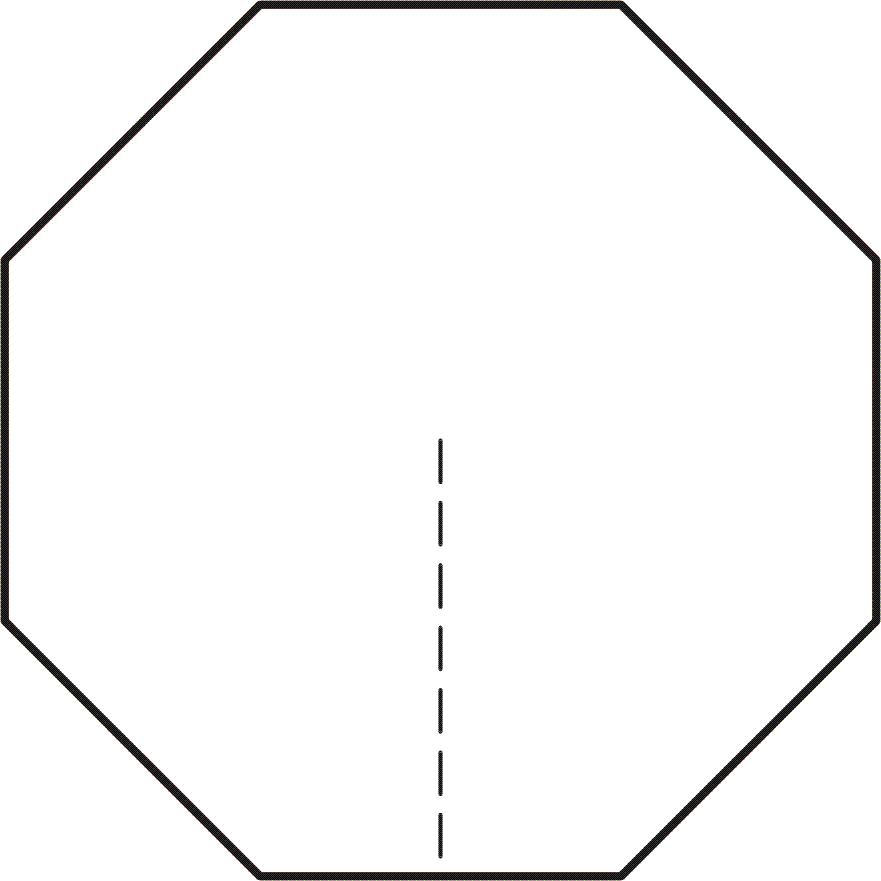 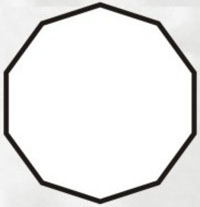 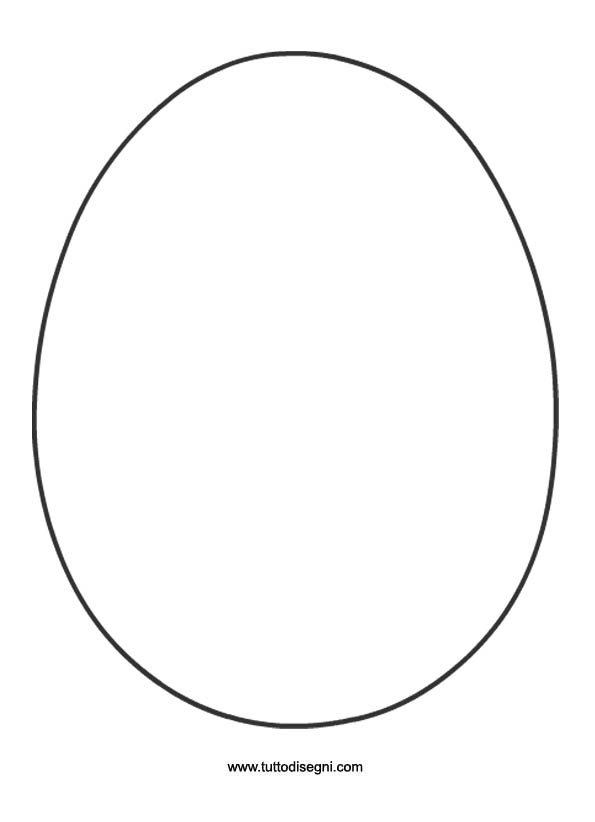 Nel disegno di sopra individua le due rette parallele ……………… La retta  incidente  a quelle due parallele ………..Un angolo acuto ……………………. un angolo ottuso ……………………… la retta perpendicolare alla retta t …………….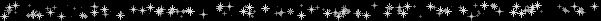 2p = 3 x L               (B x H) : 2            [(BM + Bm)  x H ] : 2         l + l1 + l2 + l3

barra solo le formule delle areeUn segmento è diviso in cinque parti uguali, un altro misura 20 cm  il terzo segmento supera quello diviso in cinque parti uguali della stessa lunghezza del secondo segmento; la loro somma è  120 cm. Quanto misura ciascun segmento ?  solo la risposta ===> Qual è l’ angolo più ampio ? fra questi?
